УПРАВЛЕНИЕ ФИНАНСОВ 
АДМИНИСТРАЦИИ ТЕНЬКИНСКОГО МУНИЦИПАЛЬНОГО ОКРУГА МАГАДАНСКОЙ ОБЛАСТИПРИКАЗ12 декабря 2023 года	№ 35О внесении изменений в перечни главных администраторов доходов бюджета муниципального образования «Тенькинский муниципальный округ Магаданской области», главных администраторов источников финансирования дефицита бюджета муниципального образования «Тенькинский муниципальный округ Магаданской области» на 2023 годВ соответствии с пунктом 3 постановления администрации Тенькинского городского округа Магаданской области от 30 декабря 2022 года № 506-па «Об утверждении перечней главных администраторов доходов бюджета муниципального образования «Тенькинский муниципальный округ Магаданской области», главных администраторов источников финансирования дефицита бюджета муниципального образования «Тенькинский муниципальный округ Магаданской области», приказом Министерства финансов Российской Федерации от 17 мая 2022 г. № 75н «Об утверждении кодов (перечней кодов) бюджетной классификации Российской Федерации на 2023 год (на 2023 год и на плановый период 2024 и 2025 годов)»  п р и к а з ы в а ю:1. Внести в Приложение № 1 «Перечень главных администраторов доходов бюджета - органов местного самоуправления муниципального образования «Тенькинский муниципальный округ Магаданской области» на 2023 год и плановый период 2024 и 2025 годов» в разделе «Управление финансов администрации Тенькинского муниципального округа Магаданской области» следующее изменение:	1.1 Исключить строки  «1 08 04020 01 0000 110 Государственная пошлина за совершение нотариальных действий должностными лицами органов местного самоуправления, уполномоченными в соответствии с законодательными актами Российской Федерации на совершение нотариальных действий» ; «1 11 03040 14 0000 120 Проценты, полученные от предоставления бюджетных кредитов внутри страны за счет средств бюджетов муниципальных округов» ; «1 16 01203 01 0000 140 Административные штрафы, установленные Главой 20 Кодекса Российской Федерации об административных правонарушениях, за административные правонарушения, посягающие на общественный порядок и общественную безопасность, налагаемые мировыми судьями, комиссиями по делам несовершеннолетних и защите их прав»;1.2 после строки 	«1 13 02994 14 0000 130 Прочие доходы от компенсации затрат бюджетов муниципальных округов» добавить строку «1 16 01154 01 0000 140 Административные штрафы, установленные главой 15 Кодекса Российской Федерации об административных правонарушениях, за административные правонарушения в области финансов, налогов и сборов, страхования, рынка ценных бумаг (за исключением штрафов, указанных в пункте 6 статьи 46 Бюджетного кодекса Российской Федерации), выявленные должностными лицами органов муниципального контроля»2. Настоящий приказ подлежит официальному опубликованию 
и распространяется на правоотношения, возникшие с 12 декабря 2023 года.Руководитель Ж.И. Карпачева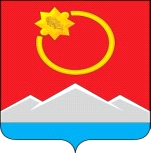 